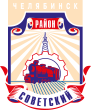 СОВЕТ депутатов советского района
второго созыва454091, г. Челябинск, ул. Орджоникидзе 27А. (351) 237-98-82. E-mail: sovsovet@mail.ruот 24.08.2021		              21/3Р Е Ш Е Н И ЕВ соответствии с федеральными законами от 06 октября 2003 года № 131-ФЗ 
«Об общих принципах организации местного самоуправления в Российской Федерации», от 25 декабря 2008 года № 273-ФЗ «О противодействии коррупции», Постановлением Губернатора Челябинской области от 27 июля 2009 года № 186 «О представлении гражданами, претендующими на замещение должностей государственной гражданской службы Челябинской области, и государственными гражданскими служащими Челябинской области сведений о доходах, об имуществе и обязательствах имущественного характера», Уставом Советского района города ЧелябинскаСовет депутатов Советского района второго созываР Е Ш А Е Т:1. Внести в приложение к решению Совета депутатов Советского района от 26.09.2017 № 36/5 «Об утверждении Положения о представлении сведений о доходах, об имуществе и обязательствах имущественного характера гражданами, претендующими на замещение должностей муниципальной службы в органах местного самоуправления Советского района города Челябинска, и муниципальными служащими, замещающими должности муниципальной службы в органах местного самоуправления Советского района города Челябинска» следующие изменения:	1) дополнить пунктом 8.1. следующего содержания:«8.1. Сведения о доходах, об имуществе и обязательствах имущественного характера представляются по утвержденной Президентом Российской Федерации форме справки, заполненной с использованием специального программного обеспечения «Справки БК», размещенного на официальном сайте Президента Российской Федерации, ссылка на который также размещается на официальном сайте федеральной государственной информационной системы в области государственной службы в информационно-телекоммуникационной сети Интернет»;2) пункт 14 изложить в следующей редакции:«Сведения о доходах, об имуществе и обязательствах имущественного характера, представленные в соответствии с настоящим Положением гражданином или кандидатом на должность, предусмотренную перечнем, а также представляемые муниципальным служащим ежегодно, и информация о результатах проверки достоверности и полноты этих сведений приобщаются к личному делу муниципального служащего. Указанные сведения также могут храниться в электронном виде.В случае если гражданин или кандидат на должность, предусмотренную перечнем, представившие в структурное подразделение справки о своих доходах, об имуществе и обязательствах имущественного характера, а также справки о доходах, об имуществе и обязательствах имущественного характера своих супруги (супруга) и несовершеннолетних детей, не были назначены на должность муниципальной службы, такие справки возвращаются указанным лицам по их письменному заявлению вместе с другими документами.»2. Внести настоящее решение в раздел 1 «Органы и должностные лица местного самоуправления, муниципальная служба» нормативной правовой базы местного самоуправления Советского района.3. Ответственность за исполнение настоящего решения возложить на  Главу Советского района В. Е. Макарова и Председателя Совета депутатов Советского района С.В. Найденова.4. Контроль исполнения настоящего решения поручить председателю постоянной комиссии Совета депутатов Советского района по местному самоуправления, регламенту и этике  А.Д. Сидорову.5. Настоящее решение вступает в силу со дня его подписания, и подлежит  официальному обнародованию.Председатель Совета депутатовСоветского района								             С.В. НайденовГлава Советского района							              В. Е. МакаровО внесении изменений в решение Совета депутатов Советского района от 26.09.2017                  № 36/5 «Об утверждении Положения о представлении сведений о доходах, об имуществе и обязательствах имущественного характера гражданами, претендующими на замещение должностей муниципальной службы в органах местного самоуправления Советского района города Челябинска, и муниципальными служащими, замещающими должности муниципальной службы в органах местного самоуправления Советского района города Челябинска»Вопрос готов для внесения в проектповестки дня заседания Совета депутатов Советского района:Вопрос готов для внесения в проектповестки дня заседания Совета депутатов Советского района:Первый  заместитель Председателя Советадепутатов Советского районаА. С. ПервушинПредседатель постоянной комиссииСовета депутатов Советского района по местному самоуправлению, регламенту и этике А.Д. СидоровНачальникорганизационного отделаСовета депутатов Советского районаА. А. Дьячков